Prvouka 2.C – Opakovanie (Pôda, filtrácia)1.Doplň vety:Pôda obsahuje _____________ súčasti, _______________ súčasti a ______________ súčasti.  Zloženie pôdy ovplyvňuje jej ____________________.  Pôda je veľmi dôležitá, preto ju nesmieme ____________________.2.Vyfarbi neživé súčasti pôdy:3.Zakrúžkuj správnu odpoveď:Ak je pôda úrodná, rastliny v nej:
a) rastú      b) vysychajú    c) nerastúOdumreté súčasti pôdy tvoria:a) íl a hlinab) rastliny a živočíchyc) odumreté časti rastlín a živočíchov4. Vyfarbi, čo potrebuje vodu z pôdy:5. Napíš, ako človek znečisťuje pôdu: _____________________________________________________________________________________________________________________________6. Zakrúžkuj,  čo sa vo vode rozpúšťa:     múka     cukor                 krieda  soľ                  olej7. Vyber správnu možnosť a doplň:     Metóda, ktorou vieme oddeliť čiastočky rozpustnej pevnej látky (napríklad soli)
 od vody sa volá odparovanie  /  filtrácia.  
     Pri filtrácii môžeme oddeliť čiastočky nerozpustnej pevnej látky od vody pomocou 
prelievania cez_____________ . 8.Zakrúžkuj správnu odpoveď:     Ak filtrujeme vodu, voda sa: 
a) špiní      b) odparuje       c) čistí     Soľ sa vo vode rozpustí rýchlejšie:
a) ak ju len vysypeme do pohára
b) ak ju budeme trepať alebo miešať
c) ak na ňu budeme fúkať9. Zakrúžkuj vec,  ktorú môžeme použiť  ako filter:tanier           vreckovka           pravítko          noviny           uterák            guma10. Zakrúžkuj obrázky, kde prebieha filtrácia: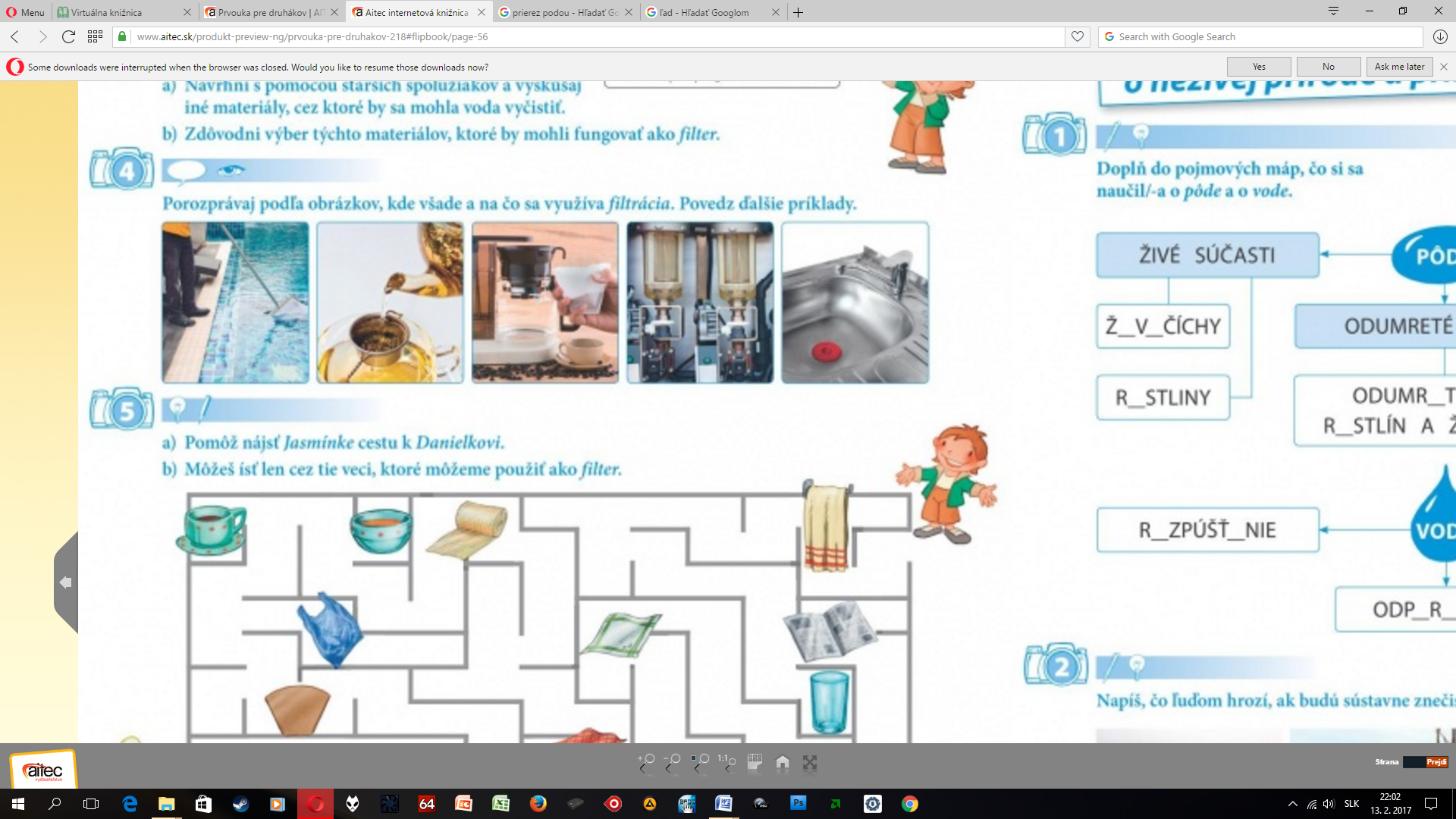 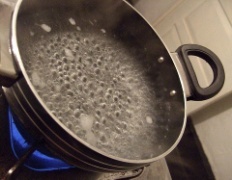 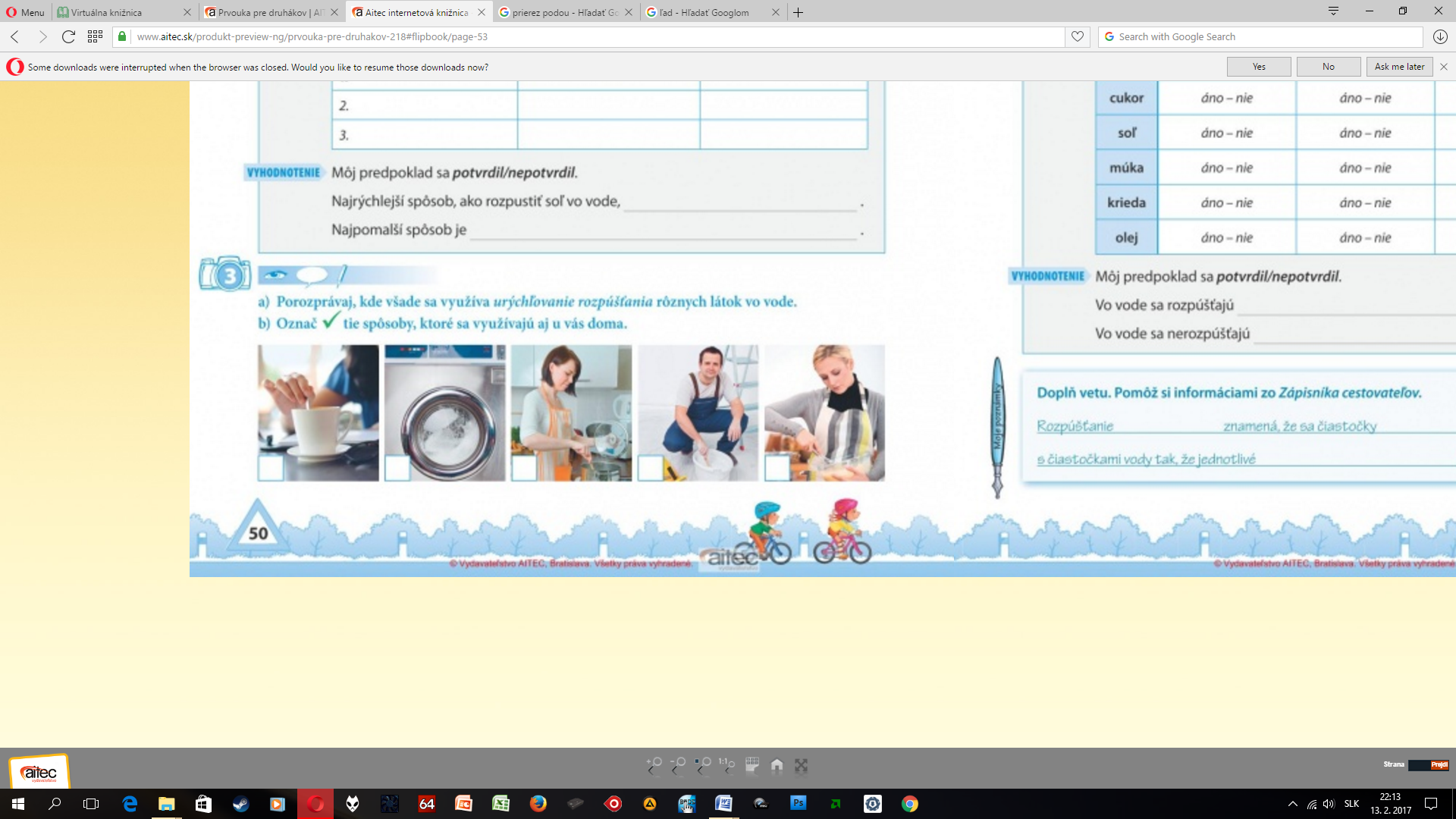 